ÇAMLIBEL ŞEHİT KAMİL YELMEN ANADOLU LİSESİ2021-2022 EĞİTİM – ÖĞRETİM YILI EYLÜL DÖNEMİ  12. SINIFLAR  İKİNCİ YABANCI DİL ALMANCA DERSİ SORUMLULUK SINAVI SORULARINAME:				     NUMMER:				KLASSE:Ergӓnzen Sie die Sӓtze ! (im Perfekt ) (cümleleri Perfekt-geçmiş zaman- de tamamlayınız!)(5x4=20)Ich _______________gestern nach Ankara __________________.(gehen)Wir _______________Englisch und Deutsch ___________________.(lernen)Ich  ________________ Suppe ____________________. (kochen)Er __________________Basketball _________________. (spielen)Ich __________________Musik _____________________. (hören)Was ist richtig? Kreuzen Sie an! (doğru seçeneği işaretleyiniz!) (4x4=16)_____________hat einen langen Hals.Die Giraffe		b.die Schlange	c. der Frosch_____________ ist klein und läuft sehr langsam.der Pinguin		b.die Katze		c.die Schildkröte_____________ist ein Haustier und mag Milch.dieSchlange		b.die Katze		c. der Fisch_____________kann gut springen.Das Kӓnguru		b. der Vogel		c.dieKuhSchauen Sie sich dasBild an und ergänzen Sie die Sätze mit „unten, oben, rechtsoderlinks“. (resme göre cümleleri unten,oben,rechts ya da links ile tamamlayınız!) (5x3=15)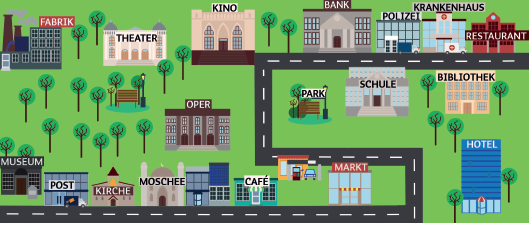 Das Theater ist _________________links auf dem Bild.Das Hotelist____________________rechts auf dem Bild.Die Fabrik ist oben _______________auf dem Bild.Das Museum ist unten ___________ auf dem Bild.Die Bibliothek ist oben ________________auf dem Bild.Ordnen Sie die Wörter den Bildern zu! (resimlerle kelimeleri eşleştiriniz!)(6x3=18)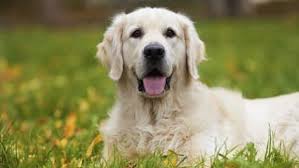 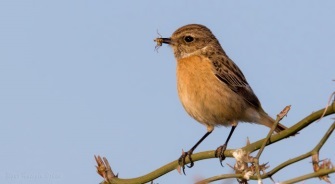 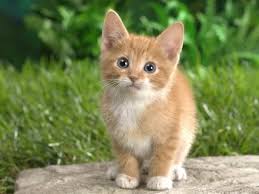 _________________	          ___________________           __________________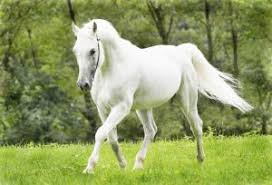 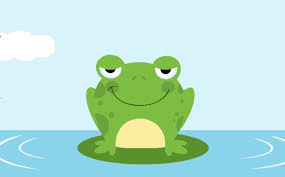 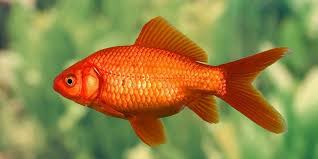 ___________________	___________________	_________________Ordnen Sie die Fragen den Antwortenzu! (sorularla cevapları eşleştiriniz!) (4x4=16)___________________________________? Unser Schulleiter ist Herr Yılmaz.___________________________________? Wir spielen Basketball.___________________________________? Ja, wir singen im Musikraum.___________________________________? Wir essen in der Mensa. ErgӓnzenSiedieSӓtze mit den Possessivpronomen im Akkusativ!(cümleleri aitlik zamirlerinin –i haliyle tamamlayınız!) (3x5=15)Er liebt _____________Hund.  (er)Ich liebe ____________Schildkröte. (ich)Sie liebt_____________Pferd. (sie)Erdem OVAT				Ayşe NİLAY ÜTÜNER		   SERKAN BİLGİN
Kom.BaşkanıKom.Üye                  	  Kom. Üye			   Okul MüdürüVIEL ERFOLG!CEVAP ANAHTARIErgӓnzen Sie die Sӓtze ! (im Perfekt ) (cümleleri Perfekt-geçmiş zaman- de tamamlayınız!)(5x4=20)Ich bin gestern nach Ankara gegangen (gehen)Wir haben Englisch und Deutsch gelernt. (lernen)Ich  habe Suppe gekocht. (kochen)Er hat Basketball gespielt. (spielen)Ich habe Musik gehört (hören)Was ist richtig? Kreuzen Sie an! (doğru seçeneği işaretleyiniz!) (4x4=16)_____________hat einen langen Hals.Die Giraffe		b.die Schlange	c. der Frosch_____________ ist klein und läuft sehr langsam.der Pinguin		b.die Katze		c.die Schildkröte_____________ist ein Haustier und mag Milch.Die Schlange		b.die Katze		c. der Fisch_____________kann gut springen.Das Kӓnguru		b. der Vogel		c.die KuhSchauen Sie sich dasBild an und ergänzen Sie die Sätze mit „unten, oben, rechts odelinks“. (resme göre cümleleri unten,oben,rechts ya da links ile tamamlayınız!) (5x3=15)Das Theater ist oben links auf dem Bild.Das Hotel ist unten rechts auf dem Bild.Die Fabrik ist oben links auf dem Bild.Das Museum ist unten links auf dem Bild.Die Bibliothek ist oben rechts auf dem Bild.Ordnen Sie die Wörter den Bildern zu! (resimlerle kelimeleri eşleştiriniz!)(6x3=18)Der Hund	          	    Der Vogel        	       die Katze   	Das Pferd			der Frosch		der FischOrdnen Sie die Fragen den Antworten zu! (sorularla cevapları eşleştiriniz!) (4x4=16)Wer ist euer Schulleiter? Unser Schulleiter ist Herr Yılmaz.Was macht ihr in der Sporthalle?		Wir spielen Basketball.Singt ihr im Musikraum? Ja, wir singen im Musikraum.Wo esst ihr? Wir essen in der Mensa. ErgӓnzenSiedieSӓtze mit den Possessivpronomen im Akkusativ!(cümleleri aitlik zamirlerinin –i haliyle tamamlayınız!) (3x5=15)Er liebt seinen Hund.  (er)Ich liebe meine Schildkröte. (ich)Sie liebt ihr Pferd. (sie)Erdem OVAT				Ayşe NİLAY ÜTÜNER		   SERKAN BİLGİN
Kom.BaşkanıKom.Üye                  	  Kom. Üye			   Okul MüdürüDer FroschDieKatzeDasPferdDer VogelDer FischDer HundWas macht ihr in der Sporthalle?Wo esst ihr?Singt ihr im Musikraum?Wer ist euer Schulleiter?Der FroschDie KatzeDas PferdDer VogelDer FischDer HundWas macht ihr in der Sporthalle?Wo esst ihr?Singt ihr im Musikraum?Wer ist euer Schulleiter?